ADMINISTRATIVE INFORMATION – DATABASESUse the Tab Key to move between gray fields throughout this document.  
You will only be able to enter data in these fields.Investigating Agency InformationReporting Individual (Parent/Guardian/Other)MISSING PERSON INFORMATIONMissing Person Case Information:Information and Circumstances About Disappearance (narrative)Name Information:Descriptive Information:Distinguishing Characteristics and Their LocationsClothing Last Seen In:Misc. Transportation Information:Contact Information:Personal ID Numbers:Names and Contact Information for Closest Friends (Name, phone number, and address):Places Missing Person Frequents:Possible Destinations:Work History:Medical/Dental/Mental Health Information:DNA Samples – Who is able to provide DNA? 2 Samples Needed 
(Preferable Mom and Dad or Immediate Family Member):Criminal History:Images Available:	Of missing person	Of  scars,  marks,  tattoos,  piercings	Of vehicle	Of  electronic devices,  cell phone,  watch	Of  medical or  dental imaging	Of  fingerpints or  palm print images	Mug shotVulnerability AssessmentMarital/Dating History (narrative)Family History (narrative)School History (narrative)Medical History (narrative)Mental History (narrative)Military History (narrative)Criminal History, including arrests (narrative)Prescribed Medicine/Illicit Drug Use (narrative)Family Associations (narrative)Financial Accounts/History/Estate (narrative)Criminal Associations/Associates (narrative)Gang Affiliations (narrative)LAW ENFORCEMENT USE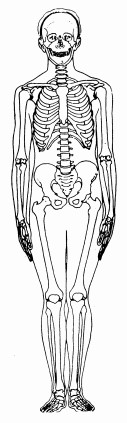 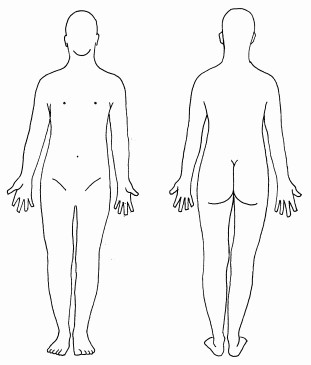 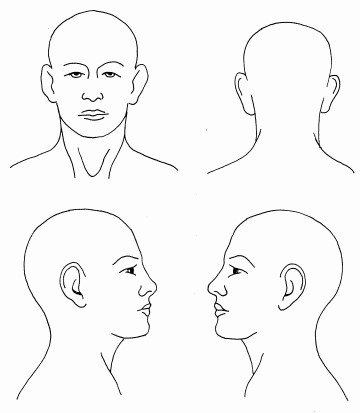 NCIC Case #:NAMUS Case #:Law Enforcement Case #:Date Missing:Status:Category:Police Report Filing Date:Law Enforcement Agency:Officer’s Name:Rank/Title:Phone:Fax:Email:Address:Other Agencies Involved:Name:Relationship to the Missing:Phone:Email:Address:DOB:Social Security #:Incident Type:Missing From:Date Last Seen:Time Last Seen:Place Last Seen: Business    Residence   Other:       Street Address:       City, State:       County:       First:Middle:Last:Maiden Name:Alias/Assumed or Preferred Name(s):Nickname(s):Age Missing:DOB:Sex/Gender:Eye Color:Height:      ft.      in.Weight:      lbs.Race/Ethnicity:Hair Color:Hair Length or Style:Describe:Facial Hair? Yes    NoColor:Describe:Location(s)/Descriptions (Draw on body image at end of form)Birthmarks:Piercings:Scars:Tattoos:Other:Clothing Description:Footwear:Accessories:Eyeglasses/Sunglasses/Contacts:Purse/Backpack:Jewelry:      (watch, rings, bracelets, earrings, etc.)Vehicle Description:Make:Model:Color:License Plate #:VIN #:Metro Card?      (account number?)Home Address:Street Address:       City, State:       County:       Email address:Home Phone #:Work Phone #:Cell Phone #:Cell Phone Provider:Other Electronic Devices:Internet Profiles:Social Media User Names, Handles, and Profiles:
List each platform separately and include passwords/login info where knownFacebook:       Twitter:       Instagram:        YouTube:       Apps Actively Used:IP Address (es):Other:Social Security Number:Passport #:Driver’s License (Or ID)#:State of Issuance:Military ID #:Branch of Service:Dates of Service:Alien ID #:Country of Origin:Employer:Name of Business:Address:Phone Number:Supervisor’s NameAssociates/Contacts:Fingerprints Taken When Employed?Medical Doctor Name:Contact Information:      (address and phone)Hospital/Clinic Name:Hospital/Clinic Contact Information:Dentist Name:Contact Information:      (address and phone)Location(s)/Descriptions (Draw on body images at end of form; 
Include serial numbers when applicable)Surgeries:Broken Bones:Orthopedic Appliances:Prosthetics:Dentures:Implants:Medical Conditions:Mental Health Issues:Medications:Blood Type:X-Rays Taken?      (by which doctor?)Name:       Street Address:       City, State:       Phone Number:       DOB:       Relationship to Missing Person:       Date Sample Collected:       Name:       Street Address:       City, State:       Phone Number:       DOB:       Relationship to Missing Person:       Date Sample Collected:       Where arrested?When arrested:Fingerprints Available? Yes    NoFelony Conviction? Yes    NoFBI #:SPN #:SO #:DNA in CODIS? Yes    No  